I EVALUACIONINVERTEBRADOSNombre: ______________¿En qué forma los protozoos controlan a las bacterias?Complete este esquema de clasificación de los protozoos por el modo de locomoción.¿A qué  organismos corresponden estos exoesqueletos? Apicomplexa. Parásitos con una fase de esporulación (división múltiple) y sin mayor movilidad.  ¿Con qué otro nombre se conoce a este grupo de organismos?¿Qué tipo de protozoario es la euglena?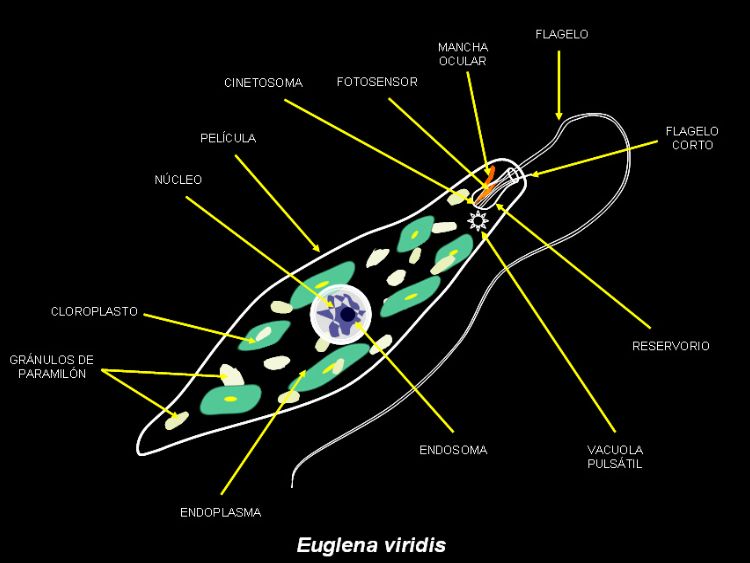 Complete:  Los protozoos son considerados como bioindicadores del estado de funcionamiento de las depuradoras de aguas residuales, destacando en la detección y prevención de variaciones en la continuidad de los procesos. Son los principales consumidores de las poblaciones ___________ en los sistemas acuáticos e intervienen en la formación de ___________ sedimentables. En resumen, son fundamentales en los sistemas de depuración biológica de las aguas residuales. Nombre dos tipos de pseudópodos.Describa brevemente a los foraminíferos.Complete esta información sobre los ciliados:Los  ciliados tiene dos núcleos, el macronúcleo controla las funciones ____________ , mientras que el micronúcleo interviene en la reproducción sexual y también se lo denomina _________.¿En qué aspecto se relacionan los artrópodos con los nematodos?¿A qué se denomina metamería aplicado a los artrópodos?¿Definición de quelíceros?¿A qué se denominan apodemas en los artrópodos?Cuando los protozoos están bajo la forma de trophozoites), ¿qué características presentan? 